浸信宣道會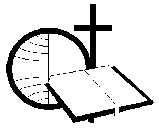 寶林白普理閱讀中心會員申請表(1/9/2022-31/8/2023)                              會員編號：                中文姓名英文姓名英文姓名性    別出生日期出生日期            年       月      日            年       月      日住宅電話聯絡電話聯絡電話住    址電郵地址宗教信仰所屬教會所屬教會學    生就讀學校：                              班級：就讀學校：                              班級：就讀學校：                              班級：就讀學校：                              班級：就讀學校：                              班級：就讀學校：                              班級：在職進修進修學校：進修學校：進修學校：進修學校：進修學校：進修學校：其    他申請人簽名申請日期申請日期*小學三年級或以下申請者，必須填寫以下家長/監護人資料及由家長/監護人簽署*小學三年級或以下申請者，必須填寫以下家長/監護人資料及由家長/監護人簽署*小學三年級或以下申請者，必須填寫以下家長/監護人資料及由家長/監護人簽署*小學三年級或以下申請者，必須填寫以下家長/監護人資料及由家長/監護人簽署*小學三年級或以下申請者，必須填寫以下家長/監護人資料及由家長/監護人簽署*小學三年級或以下申請者，必須填寫以下家長/監護人資料及由家長/監護人簽署*小學三年級或以下申請者，必須填寫以下家長/監護人資料及由家長/監護人簽署家長/監護人    姓名與申請人關係與申請人關係家長/監護人    簽署家長/監護人    簽署家長/監護人    姓名家長/監護人    簽署家長/監護人    簽署備    註□ 願意收到中心所屬教會之有關資料。□ 不願意收到中心所屬教會之有關資料。□ 願意收到中心所屬教會之有關資料。□ 不願意收到中心所屬教會之有關資料。□ 願意收到中心所屬教會之有關資料。□ 不願意收到中心所屬教會之有關資料。□ 願意收到中心所屬教會之有關資料。□ 不願意收到中心所屬教會之有關資料。□ 願意收到中心所屬教會之有關資料。□ 不願意收到中心所屬教會之有關資料。□ 願意收到中心所屬教會之有關資料。□ 不願意收到中心所屬教會之有關資料。請問從何途徑得知本自修室的服務？□ 朋友介紹   □ 網上   □ 海報單張   □ 其他____________________請問從何途徑得知本自修室的服務？□ 朋友介紹   □ 網上   □ 海報單張   □ 其他____________________請問從何途徑得知本自修室的服務？□ 朋友介紹   □ 網上   □ 海報單張   □ 其他____________________請問從何途徑得知本自修室的服務？□ 朋友介紹   □ 網上   □ 海報單張   □ 其他____________________請問從何途徑得知本自修室的服務？□ 朋友介紹   □ 網上   □ 海報單張   □ 其他____________________請問從何途徑得知本自修室的服務？□ 朋友介紹   □ 網上   □ 海報單張   □ 其他____________________聲    明本中心會儘力遵守『個人資料(私隱)條例』的規定，妥善儲存會員個人資料。 凡行為不檢或違反本中心守則，即取消取會員資格。申請者上述資料如有不實之處，中心有權立即取消會員資格。本中心會儘力遵守『個人資料(私隱)條例』的規定，妥善儲存會員個人資料。 凡行為不檢或違反本中心守則，即取消取會員資格。申請者上述資料如有不實之處，中心有權立即取消會員資格。本中心會儘力遵守『個人資料(私隱)條例』的規定，妥善儲存會員個人資料。 凡行為不檢或違反本中心守則，即取消取會員資格。申請者上述資料如有不實之處，中心有權立即取消會員資格。本中心會儘力遵守『個人資料(私隱)條例』的規定，妥善儲存會員個人資料。 凡行為不檢或違反本中心守則，即取消取會員資格。申請者上述資料如有不實之處，中心有權立即取消會員資格。本中心會儘力遵守『個人資料(私隱)條例』的規定，妥善儲存會員個人資料。 凡行為不檢或違反本中心守則，即取消取會員資格。申請者上述資料如有不實之處，中心有權立即取消會員資格。本中心會儘力遵守『個人資料(私隱)條例』的規定，妥善儲存會員個人資料。 凡行為不檢或違反本中心守則，即取消取會員資格。申請者上述資料如有不實之處，中心有權立即取消會員資格。中 心 職 員 專 用註冊日期：                                            職員簽名：                      中 心 職 員 專 用註冊日期：                                            職員簽名：                      中 心 職 員 專 用註冊日期：                                            職員簽名：                      中 心 職 員 專 用註冊日期：                                            職員簽名：                      中 心 職 員 專 用註冊日期：                                            職員簽名：                      中 心 職 員 專 用註冊日期：                                            職員簽名：                      中 心 職 員 專 用註冊日期：                                            職員簽名：                      